«Горячая линия» по организации питания в школеПо телефону 8 (8622) 67-90-49  начинает работу «горячая линия» по организации питания в школе.«Горячая линия» работает с понедельника по пятницу с 09:00 до 18:00. На вопросы отвечают Истомина Марина Николаевна, директор МОБУ СОШ №57 и заместитель директора по АХЧ, ответственная за питание в школе.По телефону 8 (8622) 64-24-84 - на вопросы отвечает «АНО Стандарты социального питания»По телефону 8 (8622) 64-72-24 - на вопросы отвечает УОН Администрации МО городской округ город-курорт Сочи Краснодарского края Сиваш Оксана ФедоровнаМы рады ответить на все ваши вопросы! 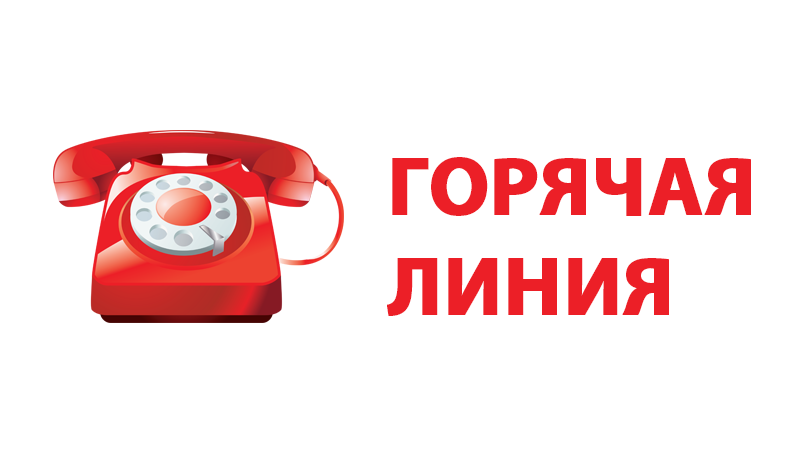 